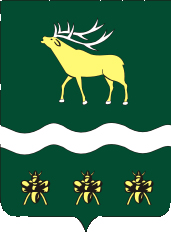 АДМИНИСТРАЦИЯЯКОВЛЕВСКОГО МУНИЦИПАЛЬНОГО РАЙОНА ПРИМОРСКОГО КРАЯПОСТАНОВЛЕНИЕ Об увеличении (индексации) оплаты труда работников муниципальных учреждений Яковлевского муниципального районаВ целях реализации указов Президента Российской Федерации от 07 мая 2012 года № 597 «О мероприятиях по реализации государственной социальной политики», от 01 июня 2012 года № 761 «О национальной стратегии действий в интересах детей на 2012-2017 годы», в соответствии с решением Думы Яковлевского муниципального района от 26 декабря 2019 года № 196-НПА «О бюджете Яковлевского муниципального района на 2020 год и плановый период 2021 и 2022 годов», на основании Устава Яковлевского муниципального района, Администрация Яковлевского муниципального районаПОСТАНОВЛЯЕТ:1. Установить повышение оплаты труда отдельных категорий работников муниципальных учреждений в 2020 году в соответствии с темпами роста средней заработной платы, установленными планами мероприятий, «дорожными картами» изменений в отраслях социальной сферы, направленных на повышение эффективности и качества услуг в сферах образования и культуры, утвержденными распоряжениями Администрации Приморского края, путем индексации с 01 января 2020 года окладов, установленных работникам муниципальных учреждений по отраслевой системе оплаты труда, в 1,037 раза.  2. Провести с 01 января 2020 года индексацию путем увеличения в 1,037 раза  окладов, установленных работникам муниципальных учреждений по отраслевой системе оплаты труда, за исключением работников муниципальных учреждений, указанных в пункте 1 настоящего постановления. 3. Руководителям муниципальных учреждений Яковлевского муниципального района:внести соответствующие изменения в действующие положения об оплате труда;провести организационно-штатные мероприятия, связанные с увеличением (индексацией) оплаты труда работников учреждений, с соблюдением трудового законодательства. 4. Опубликовать настоящее постановление в районной газете «Сельский труженик» и на официальном сайте Администрации Яковлевского муниципального района в сети Интернет.5. Контроль за исполнением настоящего постановления оставляю за собой.6. Настоящее постановление вступает в силу со дня его официального опубликования.Глава района – глава АдминистрацииЯковлевского муниципального района                                           Н.В. Вязовикот27.12.2019с. Яковлевка№567-НПА